ЯЩУР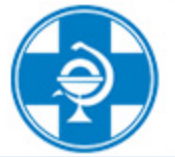 Ящур – острое инфекционное заболевание, поражающее все виды парнокопытных животных (крупный рогатый скот, свиньи, козы, овцы, олени, лоси, кабаны). К ящуру восприимчив и человек, особенно дети. Источник инфекции. Больные ящуром животные, в том числе находящиеся в инкубационном (скрытом) периоде болезни, который может длиться до 21 дня. Такие животные выделяют вирус во внешнюю среду с содержимым афт, молоком, слюной, выдыхаемым воздухом, мочой и фекалиями.Характерные признаки. Кратковременная лихорадка, афты и эрозии на слизистой оболочке ротовой полости, на коже венчика и межкопытцевой щели, носового зеркальца, вымени. У новорожденного молодняка ящур может протекать в сверхострой форме со смертельным исходом без образования афт. Факторы передачи. Необеззараженные продукты и сырье животного происхождения, полученные от больных животных, а также загрязненные выделениями больных ящуром животных: корма, вода, подстилка, предметы ухода, одежда и обувь людей, транспортные средства. Механическими переносчиками могут послужить птицы, насекомые. Продолжительное время вирус ящура сохраняется при низких температурах.Источником заражения людей может послужить больное животное. Заражение происходит при употреблении необезвреженных пищевых продуктов, в том числе сырого молока, через поврежденную кожу и слизистые оболочки рта. Инкубационный период длиться от 2 до 10 суток. Основные проявления заболевания у человека -  лихорадка, озноб, головные и мышечные боли, появление на губах и слизистой оболочки рта мелких пузырьков, которые затем лопаются, образуя афты. Иногда афты появляются на других участках тела, в связи с чем выделяют так называемую ротовую и кожную формы ящура. Длительность заболевания около 2 недель. Вследствие присоединения другой инфекции возможны осложнения - бронхопневмония, гастроэнтерит и др. Меры профилактики. Немедленно сообщать ветеринарным специалистам обо всех случаях внезапного падежа или заболевания животных, а также об изменениях в их поведении, принимать меры по изоляции животных. Перемещение животных проводить только при наличии ветеринарных сопроводительных документов и знаков идентификаций с/х животных. Убой крупного рогатого скота производить только на боенских предприятиях.Телефон горячей линии КГБУ Управления ветеринарии Алейского района   (8)963-527-52-27; раб. Т. 22-1-25; 21-9-36. Сайт (http://al-vet.ru)